от 31 августа 2022 года									       № 339-рО внесении изменений в распоряжение администрации городского округа город Шахунья от 03.08.2022 № 285-р «Об утверждении перечня школьных автобусных маршрутов для перевозки обучающихся в 2022 – 2023 учебном году»1. В распоряжение администрации городского округа город Шахунья от 03.08.2022 № 285-р «Об утверждении перечня школьных автобусных маршрутов для перевозки обучающихся в 2022 – 2023 учебном году» внести изменения, изложив перечень школьных автобусных маршрутов для перевозки обучающихся на территории городского округа город Шахунья Нижегородской области в 2022 – 2023 учебном году в новой редакции, согласно приложению к настоящему распоряжению. 2. Общему отделу администрации городского округа город Шахунья Нижегородской области обеспечить размещение настоящего распоряжения на официальном сайте администрации  городского округа город Шахунья Нижегородской области.3. Контроль за исполнением настоящего распоряжения оставляю за собой. И.о. главы местного самоуправлениягородского округа город Шахунья							    А.Д.СеровПриложениек распоряжению администрации городского округа город Шахунья Нижегородской областиот 31.08.2022 г. № 339-рПеречень школьных автобусных маршрутов для перевозки 
обучающихся  на территории городского округа город Шахунья 
Нижегородской области в 2022– 2023 учебном году___________________________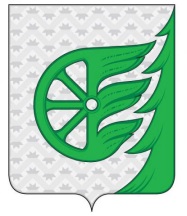 Администрация городского округа город ШахуньяНижегородской областиР А С П О Р Я Ж Е Н И Е№Название маршрута1.д. Щекотилово - с. Б.Широкое - п. Комсомольский - д. Зубанья- п. Лужайки2.д. Петрово - д. Шерстни - д. Акаты - д. Мелешиха – д. Харламовцы - г.Шахунья3.д. Полетайки - д. Мелешиха - д. Акаты - п. Лужайки4.д. Петрово - д. Шерстни - д. Акаты – д. Шахунья 5.с. Верховское – д. Доронькино – р.п.Сява6.д. Соромотная – д. Красногор – д. Дыхалиха - с. Хмелевицы7.д. Каменник - с. Хмелевицы8.д. Мартыниха – д. Дыхалиха - с. Хмелевицы9.д. Любяна - д. Б.Музя – п. Северный – с. Хмелевицы10.д. Б.Свеча – д. Половинная – с. Хмелевицы11.д. Малиновка – с. Хмелевицы12.п. Комсомольский - п. Зубанья - п. Лужайки